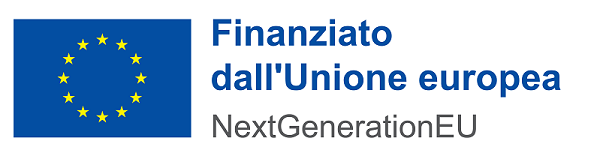 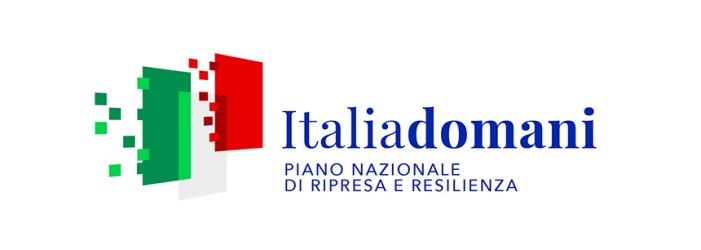 Modello ALLEGATO 5MODELLO DICHIARAZIONE ASSOLVIMENTO IMPOSTA DI BOLLO						Spett.le C.U.C. c/o Comune di Trasacco  (AQ)												Oggetto: PROCEDURA APERTA TELEMATICA PER AFFIDAMENTO DEI LAVORI PER L'INTERVENTO "DEMOLIZIONE E RICOSTRUZIONE IMMOBILE DENOMINATO EX AMBULATORIO PER REALIZZAZIONE MICRONIDO” CUP D96F22000180006 CIG: 9807223870 PNRR – M4C1I1.1 – Finanziato dall’Unione europea – Next Generation EU Il sottoscritto _________________________________________________________________________nato a __________________________________  (___),  il ____/____/________,residente a  ___________________________ (___), Via/Piazza ________________________, n° ___ con Codice Fiscale: ___________________________ ,  in qualità di 	della ditta 	con sede legale in	Via/Piazza	n.  	P.IVA: ___________________________________     C.F.: ______________________________________Tel.: ________________________  -  Fax: ________________________e-mail: ______________________________  -   PEC: _________________________________________ ,con espresso riferimento alla ditta che rappresenta ed in relazione all’affidamento di cui all’oggetto, consapevole della responsabilità e delle conseguenze civili e penali previste in caso di dichiarazioni mendaci e/o formazione od uso di atti falsi, nonché in caso di esibizione di atti contenenti dati non più corrispondenti a verità, oltre alle conseguenze amministrative previste per le procedure relative agli appalti pubblici,DICHIARA SOTTO LA PROPRIA RESPONSABILITÀ ai sensi degli articoli 46 e 47 del D.P.R. 445/2000:di aver assolto al pagamento dell’imposta di bollo relativamente alla domanda di partecipazione ed all’offerta economica, mediante (selezionare la casella di interesse): acquisto ed annullamento dei seguenti contrassegni telematici (n° 2, ciascuno da € 16,00):codice   identificativo   n. ……………………., emesso  il ………………………   ecodice   identificativo   n. ……………………., emesso il ……………allegati in copia/scansione alla presente dichiarazione e conservati presso: ………………………………………………………………;(le marche da bollo devono essere applicate/allegate alla presente dichiarazione; si ricorda che le marche da bollo dovranno essere “annullate” mediante apposizione del codice CIG sulle stesse)oppurepagamento di € …………… per n….. marche da bollo ciascuna di € 16,00 tramite F24 (o F23) che si allega in copia.(sul modello F24 (o F23) deve essere indicato l’oggetto della gara e il CIG)Il sottoscritto si impegna a rendere disponibile detta documentazione in originale a semplice richiesta di codesta S.A. ai fini dei successivi eventuali controlli.Data,  	IL DICHIARANTE___________________________   (apporre firma digitale)